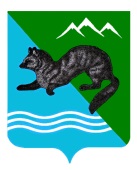 ПОСТАНОВЛЕНИЕАДМИНИСТРАЦИИ  СОБОЛЕВСКОГО   МУНИЦИПАЛЬНОГО  РАЙОНА КАМЧАТСКОГО  КРАЯ04  мая  2015                          с. Соболево                                № 103О внесении изменений в постановление администрацииСоболевского муниципального района   В целях приведения в соответствие со статьей 46 Федерального закона от 06.10.2003 № 131-ФЗ «Об общих принципах организации местного самоуправления в Российской федерации», с Законом Камчатского края от 23.09.2014 № 503 «О проведении оценки регулирующего воздействия проектов муниципальных нормативных правовых актов и экспертизы муниципальных нормативных правовых актов в Камчатском крае», на основании протеста прокурора,АДМИНИСТРАЦИЯ ПОСТАНОВЛЯЕТ:1. Внести в постановление администрации Соболевского муниципального района от 03.03.2016 № 45 «Об утверждении Порядка проведения оценки регулирующего воздействия проектов нормативных правовых актов Соболевского муниципального района и экспертизы нормативных правовых актов Соболевского муниципального района» следующие изменения: 1.1. Пункт 1.9 Порядка изложить в новой редакции:«Ежегодно не позднее 1 декабря текущего года, уполномоченный орган готовит доклад о результатах проведения оценки регулирующего воздействия и экспертизы муниципальных нормативных правовых актов и представляет его в исполнительный орган государственной власти Камчатского края».1.2. Пункт 4.1. Порядка изложить в новой редакции:Экспертиза муниципальных нормативных правовых актов проводится в соответствии с Законом Камчатского края от 23.09.2014 № 503 «О проведении оценки регулирующего воздействия проектов муниципальных нормативных правовых актов и экспертизы муниципальных нормативных правовых актов в Камчатском крае» и настоящим Порядком. Экспертиза муниципального нормативного правового акта проводится уполномоченным органом в соответствии с утвержденным им планом проведения экспертизы муниципальных нормативных правовых актов.     2. Управлению делами администрации опубликовать настоящее постановление в районной газете «Соболевский вестник» и разместить на официальном сайте Соболевского муниципального района в информационно-телекоммуникационной сети Интернет.         3. Настоящее постановление вступает в силу после его официального опубликования (обнародования).Глава Соболевского муниципального района                                     В.И. Куркин